AL DIRIGENTE SCOLASTICOI.O. “BORRELLI” SANTA SEVERINA Oggetto: CANDIDATURA ANIMATORE DIGITALEIl/La sottoscritt_____________________________________________________,nato/a a ___________________________ il ____________  in servizio come docente a tempo indeterminato presso la: Scuola Dell’infanzia Scuola Primaria Scuola Secondaria I GradoScuola Secondaria II Grado (Liceo)Scuola Secondaria II Grado (I.T.T.)DICHIARA la propria disponibilità: ad espletare  i compiti dell’Animatore Digitale.A tal fine afferma di: Essere disponibile a partecipare  a corsi di formazione e aggiornamento inerenti l’area tecnologica promossi dal PNSD.Santa Severina ………. Firma 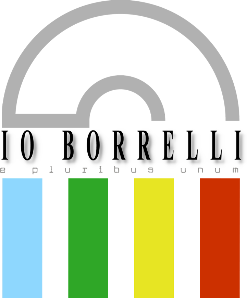 ISTITUTO OMNICOMPRENSIVO“D. BORRELLI”LICEO CLASSICO – SCUOLA DI BASESanta Severina - Roccabernarda (KR)Via Mattia Preti, 1 - 88832 SANTA SEVERINA (KR)Codice Univoco di Fatturazione UFJEUSwww.ioborrelli. edu.it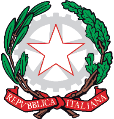 M.I.U.R